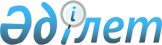 Карантиндік режимді енгізе отырып, карантиндік аймақты белгілеу туралыБатыс Қазақстан облысы әкімдігінің 2023 жылғы 12 маусымдағы № 131 қаулысы.
      Қазақстан Республикасының "Өсімдіктер карантині туралы" Заңының 9-1 бабына сәйкес және Қазақстан Республикасы Ауыл шаруашылығы министрлігінің Агроөнеркәсіптік кешендегі мемлекеттік инспекция комитетінің Батыс Қазақстан облыстық аумақтық инспекциясының 2023 жылғы 27 ақпандағы № 3-13/122 ұсынуы негізінде, Батыс Қазақстан облысының әкімдігі ҚАУЛЫ ЕТЕДІ:
      1. Осы қаулының 1, 2, 3, 4, 5 - қосымшаларына сәйкес Батыс Қазақстан облысының аумағында карантиндік режимді енгізе отырып, карантиндік аймақ белгіленсін.
      2. "Батыс Қазақстан облысы әкімінің аппараты" мемлекеттік мекемесі осы қаулының Батыс Қазақстан облысы Әділет департаментінде мемлекеттік тіркелуін қамтамасыз етсін.
      3. Осы қаулының орындалуын бақылау Батыс Қазақстан облысы әкімінің жетекшілік ететін орынбасарына жүктелсін.
      4. Осы қаулы оның алғашқы ресми жарияланған күнінен кейін күнтізбелік он күн өткен соң қолданысқа енгізіледі. Карантиндік арамшөп – жатаған (қызғылт) (Acroptilon repens D.C.) укекіре бойынша залалданған алаңдардың көлемінде Батыс Қазақстан облысы аумағында карантиндік режим енгізілген карантиндік аймақ
      Ескерту. 1-қосымша жаңа редакцияда - Батыс Қазақстан облысы әкімдігінің 16.02.2024 № 39 қаулысымен (оның алғашқы ресми жарияланған күнінен кейін қолданысқа енгізіледі). Карантиндік арамшөп – көпжылдық ойраншөп (Ambrosia psilostachya (D.C.)) бойынша залалданған алаңдардың көлемінде Батыс Қазақстан облысы аумағында карантиндік режим енгізілген карантиндік аймақ
      Ескерту. 2-қосымша жаңа редакцияда - Батыс Қазақстан облысы әкімдігінің 16.02.2024 № 39 қаулысымен (оның алғашқы ресми жарияланған күнінен кейін қолданысқа енгізіледі). Карантиндік арамшөп – арам сояу (Cuscuta sp.sp) бойынша залалданған алаңдардың көлемінде Батыс Қазақстан облысы аумағында карантиндік режим енгізілген карантиндік аймақ
      Ескерту. 2-қосымша жаңа редакцияда - Батыс Қазақстан облысы әкімдігінің 16.02.2024 № 39 қаулысымен (оның алғашқы ресми жарияланған күнінен кейін қолданысқа енгізіледі). Карантиндік зиянкес – жұпсыз жібек көбелегі (Lymantria dispar L.  (asian race)) бойынша залалданған алаңдардың көлемінде Батыс Қазақстан облысы аумағында карантиндік режим енгізілген карантиндік аймақ Орманның карантиндік зиянкесі – қауын шыбыны (Myiopardalis pardalina (Bigot)) бойынша залалданған алаңдардың көлемінде Батыс Қазақстан облысы аумағында карантиндік режим енгізілген карантиндік аймақ
					© 2012. Қазақстан Республикасы Әділет министрлігінің «Қазақстан Республикасының Заңнама және құқықтық ақпарат институты» ШЖҚ РМК
				
      Облыс әкімі

Н.Турегалиев
Батыс Қазақстан облысы
әкімдігінің
2023 жылғы 13 маусымдағы
№131 қаулысымен бекітілген
№
Ауданның (қаланың) атауы
Залалдану алаңы (гектар)
Ошақ алаңы (гектар)
1
Ақжайық
2669,6
198,6
2
Бәйтерек
27826
365,9
3
Бөрлі
7120
48,83
4
Жәнібек
354
70
5
Казталов
97
70
6
Сырым
14061
232,23
7
Тасқала
8742,4
56,3
8
Теректі
51486,1
289,21
9
Шыңғырлау
1587,4
26,11
10
Орал қаласы
8369,7
38,8
Облыс бойынша
122313,2
1395,98Батыс Қазақстан облысы
әкімдігінің
2023 жылғы 13 маусымдағы
№ 131 қаулысымен бекітілген
№
Ауданның атауы
Залалдану алаңы (гектар)
Ошақ алаңы (гектар)
1
Бәйтерек
104
62,5
Облыс бойынша
104,0
62,5Батыс Қазақстан облысы әкімдігінің
2023 жылғы 13 маусымдағы
№ 131 қаулысымен бекітілген
№
Ауданның (қаланың) атауы
Залалдану алаңы (гектар)
Ошақ алаңы (гектар)
1
Бәйтерек
279,5
1,9069
2
Бөрлі
75
0,0033
3
Теректі
72
0,15
4
Шыңғырлау
152
0,12
5
Орал қаласы
2,925
0,0534
Облыс бойынша
581,425
2,2336Батыс Қазақстан облысы
әкімдігінің
2023 жылғы 12 маусымдағы
№ 131 қаулысына 4-қосымша
№
Ауданның атауы
Залалдану алаңы (гектар)
Ошақ алаңы (гектар)
1
Бәйтерек
556,8
556,8
2
Бөрлі
430
430
3
Теректі
215
215
4
Шыңғырлау
29,6
29,6
Облыс бойынша
1231,4
1231,4Батыс Қазақстан облысы әкімдігінің
2023 жылғы 12 маусымдағы
№ 131 қаулысына 5-қосымша
№
Ауданның атауы
Залалдану алаңы (гектар)
Ошақ алаңы (гектар)
1
Бәйтерек
3,2
3,0
Облыс бойынша
3,2
3,0